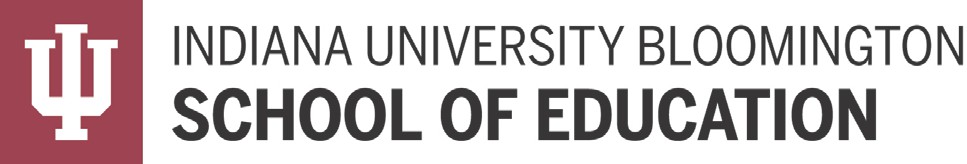 Graduate Studies, Recruitment, Admissions & Financial Aid CommitteeMeeting 1 Agenda | August 27, 2020 | 1 – 3pm | ZoomVoting ItemsNomination & Election of GSC-RAFA ChairReview/Approval of Minutes from March 26, 2020Program Change: LCLE Online EdD Removal of GRE (Karen Wohlwend) 1:05pmProgram Change: LCLE Online EdD Removal of Minor (Karen Wohlwend)New Course: L602 (Karen Wohlwend)New Course: L603 (Karen WohlwendLearning and Developmental Sciences Minor name change (Joshua Danish) 1:20pmC&I Online Masters (Meredith Park Rogers) 1:35pmCourse Change: P699 (Matt Boots for David Shriberg) 1:50pmMSEd in Special Education with academic bulletin updates (Kelly Williams) 2:05pmCourse Change: G795 for repeatable enrollment (Ellen Vaughan) 2:20pmProgram Change: Counseling Psychology (Ellen Vaughan)ICHE Proposal Template for the Graduate Certificate in Alcohol and Drug Counseling (Ellen Vaughan)GRE Update for C&I EdD Tracks in Art Education, Mathematics Education, and Science EducationOCAP Approval Process (Sarah)Information ItemsCommittee Participation & QuorumExpedited OCAP Approval: C&I EdD tracks in Art Education, Curriculum Studies, Math Education, Science Education; EdD in Special Education; EdS in Education tracks in Special Education, Elementary Education (Sarah Lubienski)ICHE Proposal Template for the Graduate Certificate in Academic Advising (Sarah Lubienski)Discussion ItemsPolicy Review and Revision ProcedureRevalidation guidelines – Issues to consider: 50% rule of thumb, time limits, type of course (beginning versus advanced), etc.